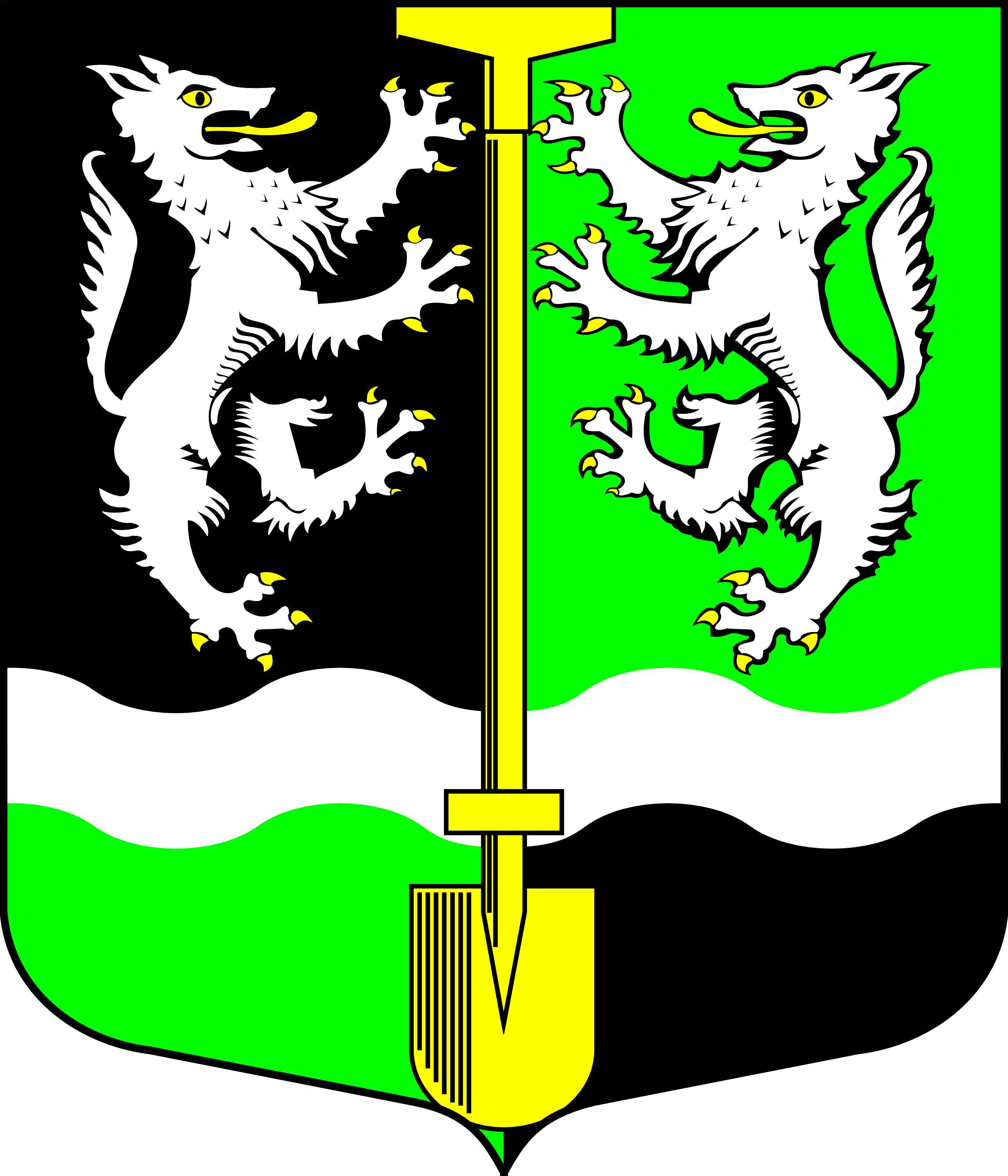 АДМИНИСТРАЦИЯ                                                                  МУНИЦИПАЛЬНОГО ОБРАЗОВАНИЯ                                             СЕЛИВАНОВСКОЕ СЕЛЬСКОЕ  ПОСЕЛЕНИЕ                                 ВОЛХОВСКОГО МУНИЦИПАЛЬНОГО РАЙОНА                     ЛЕНИНГРАДСКОЙ ОБЛАСТИПОСТАНОВЛЕНИЕ               № 53                                                          от 24 мая 2017 года«О наделении должностных лиц администрации МО Селивановское сельское поселение Волховского муниципального района Ленинградской области полномочиями по составлению протоколов об административных правонарушениях»	В соответствии с областным законом Ленинградской области от 13 октября 2006 года  № 116-оз «О наделении органов местного самоуправления муниципальных образований Ленинградской области отдельными государственными полномочиями Ленинградской области в сфере административных правоотношений», ст. 1.9 областного закона от 02.07.2003 года № 47-оз «Об административных правонарушениях постановляю:1.Утвердить Перечень должностных лиц администрации МО Селивановское  сельское поселение Волховского муниципального района Ленинградской области, уполномоченных составлять протоколы об административных правонарушениях (далее – Перечень) согласно приложению 1.2. Утвердить форму Протокола об административном правонарушении согласно приложению 2.2. Ознакомить должностных лиц с Перечнем.3. Признать утратившими силу постановление от 12 декабря 2016 года № 154 «Об утверждении перечня должностных лиц администрации МО Селивановское сельское поселение уполномоченных составлять административные протоколы».4.Опубликовать  настоящее постановление в газете «Волховские Огни» и разместить на  официальном сайте администрации МО Селивановское сельское поселение Волховского муниципального района Ленинградской области в сети «Интернет»	5. Контроль за исполнением настоящего постановления оставляю за собой.            Глава администрации                             А.И.Цыпарков        С распоряжением ознакомлены:___________  _____________  Петрова М.Ф.___________  _____________  Данилов Н.Б.___________  _____________  Кашарнова Н.И.4.___________  ______________  Калмыкова Е.Н.Приложение 1УТВЕРЖДЕНпостановлением главы администрацииМО Селивановское сельское поселениеот 24 мая 2017 года №  53ПЕРЕЧЕНЬдолжностных лиц администрации МО Селивановское сельское поселение Волховского муниципального района, уполномоченных составлять протоколы об административных правонарушениях в соответствии со ст. 1.9 областного закона от 02.07.2003 года № 47-оз «Об административных правонарушениях»
Статья  2.2 – нарушение правил содержания домашних животныхСтатья 2.2_1 Нарушение порядка отлова безнадзорных животныхСтатья  2.3 – жестокое обращение с животнымиСтатья  2.6 – нарушение тишины и покоя гражданСтатья 2.10 Нарушение установленных органами государственной власти Ленинградской области правил охраны жизни людей на водных объектах, расположенных на территории Ленинградской о Статья 2.11 Приставание к гражданам в общественных местах бластиСтатья 3.1 Нарушение порядка распоряжения объектами нежилого фонда, находящимися в муниципальной собственности, и порядка использования указанных объектовСтатья 3.2 Завышение (занижение) регулируемых органами государственной власти Ленинградской области, органами местного самоуправления ценСтатья  3.3 – Торговля в неотведённых для этого местах.Статья  3.5 – Нарушение ограничений времени розничной продажи алкогольной продукции.Статья 3.7 Размещение нестационарных торговых объектов с нарушением схемы размещения нестационарных объектовСтатья 4.2 – нарушение правил содержания мест погребенияСтатья 4.3 Ненадлежащее содержание фасадов нежилых зданий и сооружений, произведений монументально-декоративного искусстваСтатья 4.4 Создание препятствий для вывоза и уборки территорииСтатья 4.5 Нарушение требований по поддержанию эстетического состояния территорий поселенияСтатья 4.6 Размещение объявлений, иных информационных материалов вне установленных местСтатья 4.7 Нанесение надписей и графических изображений вне отведенных для этих целей местСтатья 4.8 Сидение на спинках скамеек в зонах рекреационного назначенияСтатья 4.9 Размещение механических транспортных средств на территориях, занятых зелеными насаждениями, на территориях детских и спортивных площадокСтатья 4.10 Нарушение требований по скашиванию и уборке дикорастущей травы, корчеванию и удалению дикорастущего кустарникаСтатья 4.11 Нарушение требований по содержанию фасадов и витрин встроенных нежилых помещений многоквартирного домаСтатья 4.12 Повреждение элементов благоустройства при производстве земляных, строительных и ремонтных работСтатья 7.2 Нарушение порядка официального использования официальных символов Ленинградской областиСтатья 7.2_1 Нарушение порядка официального использования герба и флага муниципального образованияСтатья 7.6 Создание препятствий в осуществлении деятельности органов местного самоуправленияСтатья  9.1 – нарушение правил землепользования и застройки.Приложение 2УТВЕРЖДЕНпостановлением главы администрацииМО Селивановское сельское поселениеот 24 мая 2017 года №  53ПРОТОКОЛ № ___ОБ АДМИНИСТРАТИВНОМ ПРАВОНАРУШЕНИИп. Селиваново                                                                            «___» ___________ 2016 годаЯ, ___________________________________________________________________________(ФИО)_____________________________________________________________________________________________( наименование муниципального образования, занимаемая должность, составившего протокол)_____________________________________________________________________________________________Руководствуясь  статьёй 28.2Кодекса Российской Федерации об административных правонарушениях, составил (а) настоящий протокол о том, что (физическое, юридическое) лицо (нужное подчеркнуть)1. ФИО ______________________________________________________________________2. Наименование организации ___________________________________________________3. Место работы _______________________________________________________________4. Место жительства ___________________________________________ тел._____________5. Дата рождения «___» ___________ _______ года,  Место рождения _______________________________________________________________________________________________6. Привлекался ли раньше к ответственности: ______________________________________7. Документ, удостоверяющий личность: серия______ № _________ дата выдачи ________Кем выдан ____________________________________________________________________Обстоятельства совершения административного правонарушения.«___» ____________ 20___ г. в ____ час. ____ мин., _________________________________                                                                                                        (место нарушения)_____________________________________________________________________________(кратко изложить существо нарушения)_________________________________________________________________________________________________________________________________________________________________________________________________________________________________________________________________________________________________________________________________________________________________________________________________ (при применении технического средства указываются его наименование и номер)то есть совершил (а) (совершило)  административное правонарушение, предусмотренное частью_____, статьи ___________________________________________________________                                      (статья Кодекса Российской Федерации об административных правонарушениях)Потерпевшие: ________________________________________________________________(ФИО, место жительства/пребывания)____________________________________________________________________________________________.Мне, ФИО ______________________________________, разъяснены мои права  в соответствии со ст. 25.2, 24.2, 28.2 Кодекса Российской Федерации об административных правонарушениях. Место и время рассмотрения дела мне объявлены. _______________________   (Подпись потерпевшего)Свидетели:1. ФИО ______________________________________________________________________Адрес места жительства, пребывания __________________________________________________________________________________________________________________________2. ФИО ______________________________________________________________________Адрес места жительства, пребывания __________________________________________________________________________________________________________________________3. ФИО ______________________________________________________________________Адрес места жительства, пребывания __________________________________________________________________________________________________________________________Свидетелям разъяснены их права, обязанности и ответственность в соответствии со ст. 25.6, 17.7, 17.9 Кодекса Российской Федерации об административных правонарушениях, а также разъяснено, что в соответствии со ст. 51  Конституции Российской Федерации не обязаны свидетельствовать  против самих себя, своих супругов и других близких родственников.Подписи свидетелей: 1. ________________, 2. ________________, 3. __________________Мне, ________________________________________________________________________,(фамилия, имя, отчество привлекаемого)Статья 51 Конституции Российской Федерации  разъяснена __________________________                                                                                                                   (подпись привлекаемого)ОБЪЯСНЕНИЕ ПРИВЛЕКАЕМОГО(законного представителя)_______________________________________________________________________________________________________________________________________________________________________________________________________________________________________________________________________________________________________________________________________________________________________________________________________________________________________________________________________________________________________________________________________________________________________________________________________________________________________________________________________________________________________________________________________________________________________________________________________________________________________________________________________________К протоколу прилагаются:1. ___________________________________________________________________________2. ___________________________________________________________________________3. ___________________________________________________________________________4. ___________________________________________________________________________(перечень прилагаемых к протоколу документов и вещей)Лицо, составившее протокол ____________________________________________________                                                                                    (ФИО)                                              (подпись)С протоколом ознакомлен/а/, права и обязанности, предусмотренные ст. 25.1 Кодекса Российской Федерации об административных правонарушениях мне разъяснены, дата и место рассмотрения дела________________________________________________________                                                                           (адрес, дата, время)Мне объявлены ________________________________________________________________                                                                         (ФИО)                                            (подпись)   Копию протокола получил /а/: ________________________  __________________________                                                                  (подпись привлекаемого)                     (подпись потерпевшего)№
п\пФамилия Имя ОтчествоЗанимаемая должностьСтатьи Областного закона «Об административных правонарушениях» 
№ 47-оз от 02.07.2003г»Подпись в ознакомлении1.Петрова Марина ФедоровнаВедущий специалист по общим вопросам МСУ  Статьи  2.2,2.2-1, 2.3, 2.6, 2.11,4.7, 4.8, 4.9, 4.12,7.2_1       2. Калмыкова Елена НиколаевнаВедущий специалист  по имущественным отношениям и ПС  Статьи 3.1, 3.2, 3.3, 3.5, 3.7, 4.2, 4.3,4.4, 4.5, 4.6, 9.13. Данилов Николай БорисовичСпециалист по благоустройству и ЖКХ Статья 2.10, 4.10, 4.11, 7.2, 7.64Кашарнова Наталия ИгоревнаВедущий специалист, ответственный секретарь административной комиссииСтатьи 2.2, 2.2-1. 2.3., 2.6, 2.10, 2.11, 3.1, 3.2, 3.3, 3.5, 3.7,  4.2, 4.3, 4.4, 4.5, 4.6, 4.7, 4.8, 4.9, 4.10, 4.11, 4.12, 7.2,  7.2_1, 7.6, 8.1,9.1